Списък на публикациите за процедура ДОЦЕНТХабилитационен труд - Публикувана монография: 1. МАЛИГНЕНИ ПЛЕВРАЛНИ ИЗЛИВИ – РОЛЯТА НА ГРЪДНИЯ ХИРУРГ – Монография, Даниел Георгиев Вълчев, Издателство: Алфа Визия, Стара Загора 2020 год. ISBN 978-619-7595-12-3                                                                                                                            100 точкиПубликации и доклади, публикувани в научни издания, реферирани и индексирани в световноизвестни бази данни с научна информация в списания с IF или IR 1. Valchev, D. G., & Peeva, K. G. (2020). Postoperative survival time after video-assisted thoracic surgery: conventional and single-port for malignant pleural effusions. Chirurgia,2020, 33(3),134-8.  DOI: 10.23736/S0394-9508.19.05023-X , SJR 2018=0.109    VALCHEV, Daniel G.; PEEVA, Katya G. Postoperative survival time after video-assisted thoracic surgery: conventional and single-port for malignant pleural effusions. Chirurgia, 2020, 33.3: 134-8.                                              The Journal articles Indexed/Abstracted in: EMBASE, Emerging Sources Citation Index, Scopus – SJR 2018 – 0.11; H Index 7 ; Q 4 (quartile)                                                                40   точки                  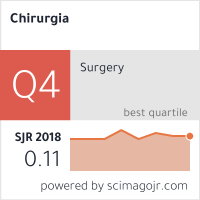 2. ATANASOV MITEV, Mitko; DOSEV OBRETENOV, Evelin; GEORGIEV VALCHEV, Daniel. Localization and Shape of Stenoses in Central Lung Carcinoma–Sensitivity and Precision of MDCT VB and FB. Acta clinica Croatica, 2020, 59.2.: 252-258.  Acta Clinica Croatica is indexed in Science Citation Index-Expanded, Index Medicus/Medline, Scopus, Excerpta Medica/ EMBASE.  Impact factor: 0.532  Five-year impact factor: 0.607;  H Index 19 ;        RG Journal Impact: 0.25 * ;  SCImago Journal Rank (SJR)  0.25                        40 точки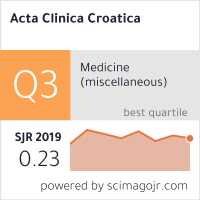 3. Stoyanov H, Julianov A, Valtchev D, Matev A. Results of the treatment of colorectal cancer complicated by obstruction. Wien Klin Wochenschr. 1998;110(7):262‐265. Impact Factor 1998 - 0.583                             30 точки ABSTRACTED/INDEXED INScience Citation Index, Science Citation Index Expanded (SciSearch), Journal Citation Reports/Science Edition, Medline, SCOPUS, EMBASE, Chemical Abstracts Service (CAS), Google Scholar, Biological Abstracts, BIOSIS, CAB Abstracts, CNKI, Current Contents/Clinical Medicine, EBSCO Biomedical Reference Collection, EBSCO Discovery Service, EBSCO Pharmacy Collection: India, EBSCO TOC Premier, Gale, Gale Academic OneFile, Global Health, MLA International Bibliography, OCLC, Pathway Studio, ProQuest - Summon, Reaxys, SPOLIT4.  Stoyanov, H., Karashmalukov, A., Valchev, D. Gallstone ileus (Case report of four cases) Bulgarian Medicine, 1999 7 (5-6), pp. 25-27. Жлъчнокаменен илеус (клинично наблюдение върху четири случая). Хр. Стоянов, А. Карашмалъков, Д. Вълчев Българска Медицина, том VII, бр. 5-6. 1999                                                                                               26.6 точкиABSTRACTED/INDEXED IN  SCOPUS   ;  SCImago Journal Rank (SJR) 1999 – 0.1 5. Ribarova, V., Valchev, D., Valkanov, S., Mitev, M. Esophageal rupture - boerhaave syndrome - case report Rentgenologiya i Radiologiya, (2017) 56 (3), pp. 208-21                                                             Scopus – SCImago Journal Rank (SJR) 2017 -    0.123                 20 точкиПубликации и доклади, публикувани в научни издания, реферирани и индексирани в световноизвестни бази данни с научна информация6. Petrov D, Mihalova T, Valchev D. Malignant pleural effusions and trapped lung. AME Med J 2020; 5:17. (25 June 2020) http://dx.doi.org/10.21037/amj.2020.02.08The Journal articles are indexed in: AME Publishing Company entered an official partnership with Publons, a product of Clarivate Analytic Company (which owns Web of Science, EndNote, ScholarOne, among many others), as of April 2020.                                                                                            10 точки7. Valchev D, Mitev M, Obretenov E, Kostadinov D, Petrov D, (2018) A Combination of Hodgkin’s Lymphoma and Tuberculosis occurred with Bilateral Malignant Pleural Effusions. Ann Case Rep: ACRT-169. DOI: 10.29011/2574-7754/100069  Volume 2018; Issue 05   Impact Factor 0.92                      All published articles are assigned to Digital Object Identifier (DOI) – Crossref.All published articles of this journal are included in the indexing and abstracting coverage of: Google Scholar, Genamics – JournalSeek, Academic Keys, ResearchBib - Academic Research Index, Free Medical Journals - Geneva Foundation for Medical Education and Research, International Innovative Journal Impact Factor (IIJIF), Al-Azhar University, Open J-Gate, Directory of Journals indexin                                                                                     12точки8. Valchev D., Obretenov E., Mitev M., Petrov D.; Controlled Esophagocutaneous Fistula with a T-Tube Drainage, as a Method of Control of Late Diagnosed Perforation of Acute Oesophageal Ulcer;  Ann Case Rep: ACRT-154. DOI: 10.29011/2574- 7754/100054 Volume 2018; Issue 01, Received Date: 12 December, 2017; Accepted Date: 28 December, 2017; Published Date: 09 January, 2018
All published articles of this journal are included in the indexing and abstracting coverage of: Google Scholar, Genamics – JournalSeek, Academic Keys, ResearchBib - Academic Research Index, Free Medical Journals - Geneva Foundation for Medical Education and Research, International Innovative Journal Impact Factor (IIJIF), Al-Azhar University, Open J-Gate, Directory of Journals indexin                                                                                   15 точки9. Valchev D., Ilinov Zl., Obretenov E., MANAGEMENT OF MALIGNANT PLEURAL EFFUSION – SINGLE-PORT VATS. Trakia Journal of Sciences – Volume15, Number 3, 2017: 203-209                                                                                             The Journal articles are indexed in EBSCO, AGRIS, CABI, Zoological Record, eLibrary.ru, DOAJ                                                                                         20т.Общо точки от показатели 5-9 е 213.6 точки при изискуеми 200 точки